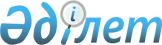 Степногорск қаласы әкімінің 2020 жылғы 31 қаңтардағы № 2 "Сайлау учаскелерін құру туралы" шешімінің күші жойылды деп тану туралыАқмола облысы Степногорск қаласы әкімінің 2021 жылғы 26 наурыздағы № 3 шешімі. Ақмола облысының Әділет департаментінде 2021 жылғы 1 сәуірде № 8412 болып тіркелді
      Қазақстан Республикасының 2016 жылғы 6 сәуірдегі "Құқықтық актілер туралы" Заңының 27-бабына сәйкес, Степногорск қаласының әкімі ШЕШІМ ҚАБЫЛДАДЫ:
      1. Степногорск қаласы әкімінің "Сайлау учаскелерін құру туралы" 2020 жылғы 31 қаңтардағы № 2 (Нормативтік құқықтық актілерді мемлекеттік тіркеу тізілімінде № 7667 болып тіркелген, 2020 жылғы 7 ақпанда Қазақстан Республикасы нормативтік құқықтық актілерінің электрондық түрдегі эталондық бақылау банкінде жарияланған) шешімінің күші жойылды деп танылсын.
      2. Осы шешімнің орындалуын бақылау Степногорск қаласы әкімі аппаратының басшысы Е. Қ. Дәукеновке жүктелсін.
      3. Осы шешім Ақмола облысының Әділет департаментінде мемлекеттік тіркелген күнінен бастап күшіне енеді және ресми жарияланған күнінен бастап қолданысқа енгізіледі.
					© 2012. Қазақстан Республикасы Әділет министрлігінің «Қазақстан Республикасының Заңнама және құқықтық ақпарат институты» ШЖҚ РМК
				
      Әкімнің м.а.

Г.Абилова
